Description The purpose of the University of Toronto Scarborough Principal’s Excellence Award for Scholarship is to recognize the outstanding research achievements of established scholars at UTSC and is open to all full-time tenured professorial faculty with a primary appointment at UTSC. Nominees are expected to have compiled a distinguished record of nationally and internationally recognized, impactful research and scholarly activity, achieving pre-eminence in their field and/or impact beyond academia (e.g., on society, culture, policy, professional practice, the economy). Nominating Chair/Centre Director InformationNominee InformationEligibility CriteriaSubmission: There is one submission deadline per academic year: April 1st (or the next business day if that date falls on a weekend or holiday). Please submit this application form, along with the nomination dossier (in a single PDF document) electronically to the Office of the Vice-Principal, Research and Innovation at researchoffice.utsc@utoronto.ca. Questions may be sent to the same email address with the Subject “Principal’s Excellence Award for Scholarship”. Late or incomplete submissions will not be considered.  Principal’s Excellence Award for Scholarship Application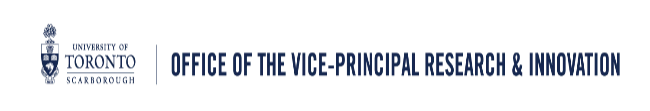 First and Last NameTitleDepartment/CentreEmail AddressFirst and Last NameTitleDepartmentEmail AddressTelephonePlease indicate your primary appointment at UTSC: Full-time research-stream faculty Full-time teaching-stream faculty Please indicate your primary appointment at UTSC: Full-time research-stream faculty Full-time teaching-stream faculty Please indicate your research area: Stream A (Sciences) Stream B (Social Sciences and Humanities)Please indicate your research area: Stream A (Sciences) Stream B (Social Sciences and Humanities) Is the Nominee a tenured faculty member, with at least 15 years of full time professorial experience? Does the Nominee agree to spend the awarded funds within the award period (with a possible one-year      extension)? The received funds are available to be used for any of the following: For costs related to research, in accordance with the University of Toronto financial guidelines (https://finance.utoronto.ca/policies/) For personal purposes (and would therefore be taxed) As a donation to UTSC (e.g., for a student fellowship/scholarship in the awardee’s name, to support one of the UTSC OVPRI’s internal funding initiatives)  Does the Nominee agree to deliver a public lecture arranged by the Office of the Vice Principal Research and      Innovation, if recipient of this Award? Does the Nominee agree to submit a brief report outlining the research achievements during the tenure of the      award, within three months after the end of the grant period? Is the Nomination Dossier attached to this application form (including Nomination Letter, Nominee’s      current Curriculum Vitae, and summary of nominee’s key achievements)?Principal’s Excellence Award for Scholarship ApplicationNominee Nominee Print